Муниципальное автономное общеобразовательное учреждение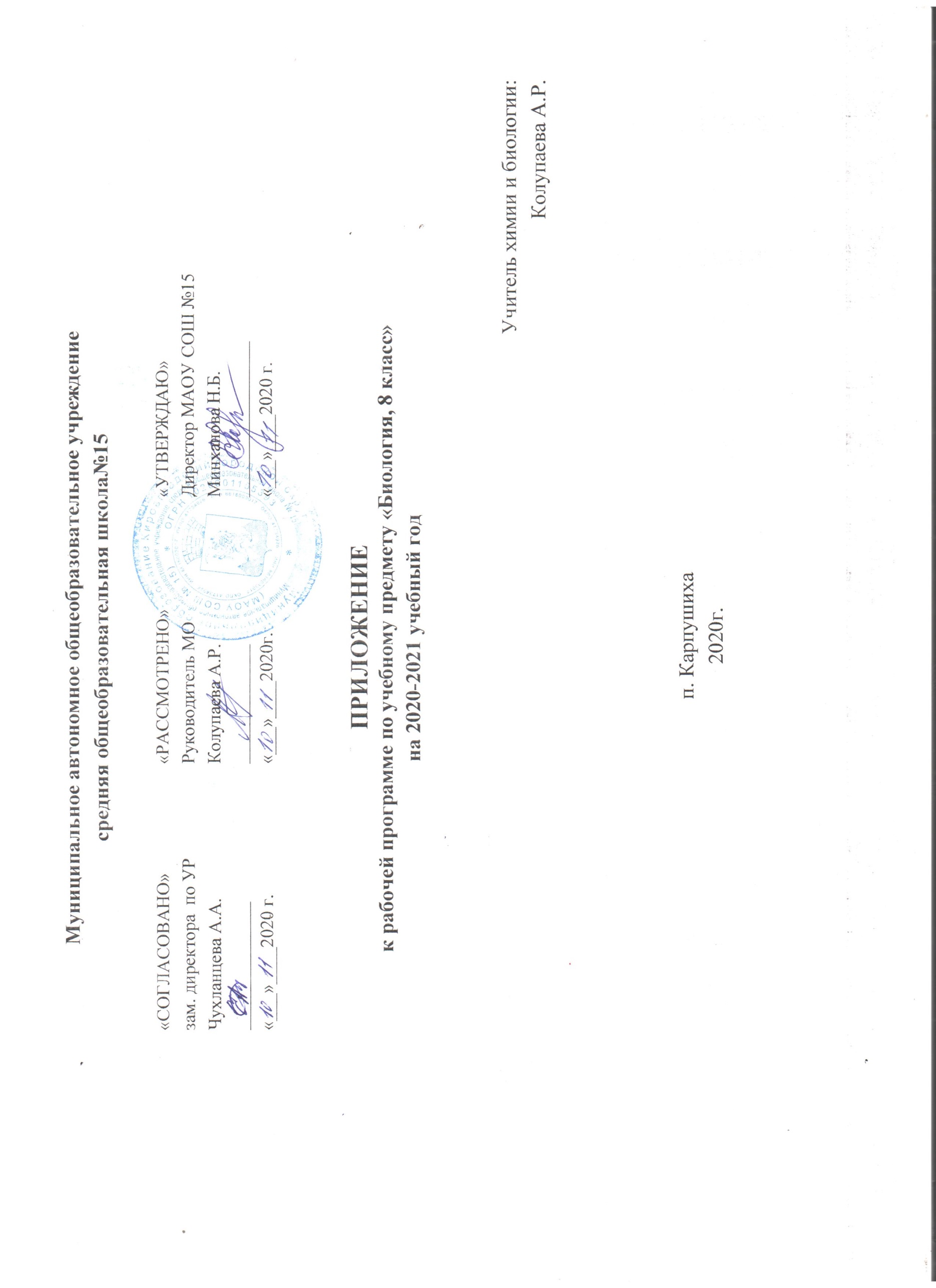 средняя общеобразовательная школа№15ПРИЛОЖЕНИЕ к рабочей программе по учебному предмету «Биология, 8 класс»  на 2020-2021 учебный год Учитель химии и биологии: Колупаева А.Р.п. Карпушиха2020г.Изменения, вносимые в рабочую программу путем включения в освоение нового учебного материала и формирование соответствующих планируемых результатов с теми умениями и видами деятельности, которые по результатам ВПР в сентябре-октябре 2020 г. были выявлены как проблемные поля. «СОГЛАСОВАНО»зам. директора  по УРЧухланцева А.А.______________«___»____2020 г.«РАССМОТРЕНО»Руководитель МОКолупаева А.Р._____________«___»____2020г.«УТВЕРЖДАЮ»Директор МАОУ СОШ №15Минханова Н.Б._________________«___»____2020 г.Дата Номер урока Тема Планируемые результаты Содержание 16.11 17 Иммунитет. Нарушения иммунной системы человека. ВакцинацияВПР: Повторение Классификация организмов. Принципы классификации. Одноклеточные и многоклеточные организмы . Умения определять понятия, создавать обобщения, устанавливать аналогии, классифицировать, самостоятельно выбирать основания и критерии для классификации Узнавания по изображениям представителей основных систематических групп растений грибов и бактерий. 17.1118  Органы кровообращения. Строение и работа сердца.ВПР: Повторение. Многообразие цветковых растений и их значение в природе и жизни человека.. Формирование основ экологической грамотности: способности оценивать последствия деятельности человека в природе; способности выбирать целевые и смысловые установки в своих действиях и поступках по отношению к живой природе, здоровью своему и окружающих; осознания необходимости действий по сохранению биоразнообразия и природных местообитаний видов растений и грибов определять значение растений, грибов и бактерий в природе и жизни человека 23.11 19 Сосудистая система.   Лимфообращение. Лабораторная работа № 5 «Измерение кровяного давления. Подсчёт ударов пульса в покое и при физической нагрузке».ВПР: Повторение. Царство Растения. Царство Грибы. Умения определять понятия, создавать обобщения, устанавливать аналогии, классифицировать, самостоятельно выбирать основания и критерии для классификации Смысловое чтение Решение задач на знание типичных представителей царств растений, грибов. 24.1120Сердечно-сосудистые заболевания. Первая помощь при кровотечении. Лабораторная работа № 6 «Изучение приёмов остановки капиллярного, артериального и венозного кровотечений».ВПР: Повторение. 7. Царство Растения. Царство Бактерии. Царство Грибы  Смысловое чтениечитать и понимать текст биологического содержания, используя для этого недостающие термины и понятия, представленные в перечне. 30.11 21  Практическая работа №3 «Распознавание на наглядных пособиях органов системы кровообращения  ВПР: Повторение. Царство Растения. Царство Бактерии. Царство Грибы. Формирование системы научных знаний о живой природе, закономерностях ее развития, об исторически быстром сокращении биологического разнообразия в биосфере в результате деятельности человека для развития современных естественнонаучных представлений о картине мира выстраивать последовательность процессов, явлений, происходящих с организмами в их жизнедеятельности. 1.12 22 Дыхание и его значение. Органы дыхания. Практическая работа №4 «Распознавание на наглядных пособиях органов дыхательной системы».ВПР: Повторение.  Царство Растения.  Умения создавать, применять и преобразовывать знаки и символы, модели и схемы для решения учебных и познавательных задач обосновывать применения биологических знаков и символов при определении систематического положения растения. 7.12 23 Механизм дыхания. Жизненная ёмкость лёгких. Лабораторная работа № 7 «Измерение обхвата грудной клетки в состоянии вдоха и выдоха».ВПР: Повторение. Царство Растения. Царство Бактерии. Царство Грибы  Умения определять понятия, создавать обобщения, устанавливать аналогии, классифицировать, самостоятельно выбирать основания и критерии для классификации оценивать биологическую информацию на предмет её достоверности, классифицировать изображенные растения, грибы и бактерии по разным основаниям. 8 .12 24 Регуляция дыхания. Охрана воздушной среды. Лабораторная работа № 8 «Определение частоты дыхания».ВПР: Повторение.Царство Формирование системы научных знаний о живой природе, закономерностях ее развития, об исторически быстром сокращении биологического разнообразия анализ изображенных растительных организмов по схеме, отражающей развитие растительного мира Земли, Растения. в биосфере в результате деятельности человека для развития современных естественнонаучных представлений о картине мира находить местоположение организмов. Определять систематическое положение одного из изображенных растений. 